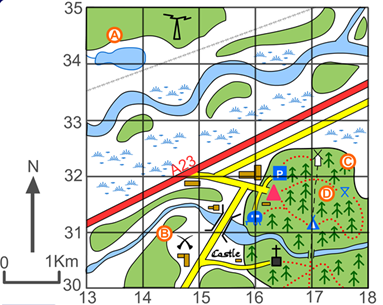 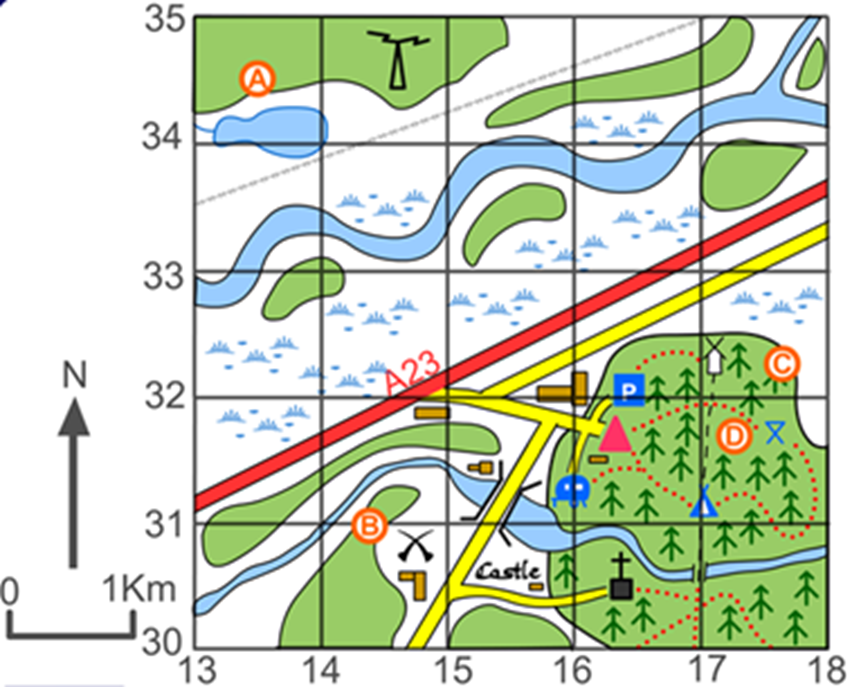 Q1 Give the 6 figure grid reference for Coal Mine : : _____________________Parking:     _____________________Castle : ________________________Church : _________________________Caravan site: ______________________Q2 What is at the following grid reference: 164304 = __________________________143310 = __________________________172318 = __________________________171323 = __________________________